ČESKÉ VYSOKÉ UČENÍ TECHNICKÉ V PRAZE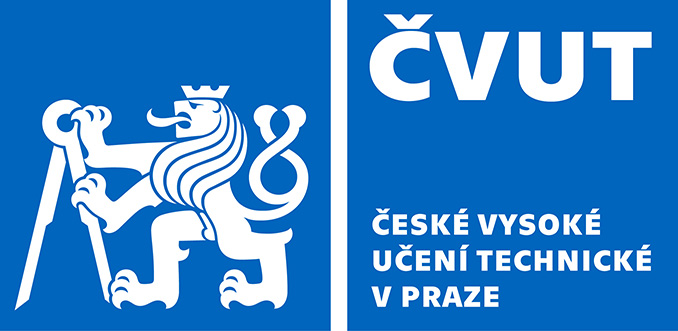 Fakulta stavebníThákurova 7, 166 29 Praha 6PŘIHLÁŠKA K DIPLOMOVÉ PRÁCIstudentů navazujícího magisterského oboru Konstrukce pozemních stavebVyplní student:(údaj uveďte v souladu s časovým plánem příslušného ak.r.)Vyplní vedoucí diplomové práce:Požadovaní konzultanti:KPS - konstrukce pozemních staveb, BZK - betonové a zděné konstrukce, OK - ocelové konstrukce, DK - dřevěné konstrukce, TS - technologie staveb,TZB - technická zařízení budov, GT - geotechnikaVyplněnou a podepsanou přihlášku odevzdá student na studijní oddělení v termínu zápisu do semestru, ve kterém si zapisuje DP.Přihlášku je nutno odevzdat i v případě, že nejsou požadováni konzultanti.Jméno a příjmení studenta:Jméno a příjmení studenta:Katedra č.:Termín odevzdání diplomové práce:Termín odevzdání diplomové práce:Termín odevzdání diplomové práce:Vedoucí diplomové práce:KPSBZKOKDKTSTZBGTPřípadná další katedra/konzultant:Podpis studenta:Datum:Podpis vedoucího práce:Datum: